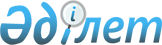 "2019-2021 жылдарға арналған Т.Рысқұлов ауданы ауылдық округтерінің бюджеттері туралы" Т.Рысқұлов аудандық мәслихатының 2018 жылғы 27 желтоқсандағы № 35-4 шешіміне өзгерістер енгізу туралы"Жамбыл облысы Т. Рысқұлов аудандық мәслихатының 2019 жылғы 29 шілдедегі № 45-4 шешімі. Жамбыл облысының Әділет департаментінде 2019 жылғы 7 тамызда № 4312 болып тіркелді
      РҚАО-ның ескертпесі.

      Құжаттың мәтінінде түпнұсқаның пунктуациясы мен орфографиясы сақталған.
      Қазақстан Республикасының 2008 жылғы 4 желтоқсандағы Бюджет кодексінің 109-1 бабына, "Қазақстан Республикасындағы жергілікті мемлекеттік басқару және өзін - өзі басқару туралы" Қазақстан Республикасының 2001 жылғы 23 қаңтардағы Заңының 6 бабына және "2019-2021 жылдарға арналған аудандық бюджет туралы" Т.Рысқұлов аудандық мәслихатының 2018 жылдың 21 желтоқсандағы № 34-5 шешіміне өзгерістер енгізу туралы Т.Рысқұлов аудандық мәслихатының 2019 жылдың 23 шілдедегі № 44-5 шешіміне (нормативтік құқықтық актілерді мемлекеттік тіркеу тізілімінде № 4299 болып тіркелген) сәйкес Т.Рысқұлов аудандық мәслихаты ШЕШІМ ҚАБЫЛДАДЫ:
      1. "2019-2021 жылдарға арналған Т.Рысқұлов ауданы ауылдықокругтерінің бюджеттері туралы" Т.Рысқұлов аудандық мәслихатының 2018 жылдың 27 желтоқсандағы № 35-4 шешіміне (нормативтік құқықтық актілерді мемлекеттік тіркеу тізілімінде № 4077 болып тіркелген, 2019 жылдың 17 қаңтарында Қазақстан Республикасы электрондық түрдегі нормативтік құқықтық актілерінің эталондық бақылау банкінде жарияланған) келесі өзгерістер енгізілсін:
      Құлан ауылдық округі бойынша:
      1) тармақшада:
      "430214" сандары "564503" сандарымен ауыстырылсын;
      "347466" сандары "481755" сандарымен ауыстырылсын;
      2) тармақшада:
      "432534" сандары "566823" сандарымен ауыстырылсын.
      Луговой ауылдық округі бойынша:
      1) тармақшада:
      "239517" сандары "238582" сандарымен ауыстырылсын;
      "217882" сандары "216947" сандарымен ауыстырылсын;
      2) тармақшада:
      "241847" сандары "240912" сандарымен ауыстырылсын.
      Ақбұлақ ауылдық округі бойынша:
      1) тармақшада:
      "69042" сандары "76297" сандарымен ауыстырылсын;
      "64242" сандары "71497" сандарымен ауыстырылсын;
      2) тармақшада:
      "71226" сандары "78481" сандарымен ауыстырылсын.
      Абай ауылдық округі бойынша:
      1) тармақшада:
      "44430" сандары "43116" сандарымен ауыстырылсын;
      "40593" сандары "39279" сандарымен ауыстырылсын;
      2) тармақшада:
      "45403" сандары "44089" сандарымен ауыстырылсын.
      Қарақыстақ ауылдық округі бойынша:
      1) тармақшада:
      "131252" сандары "125377" сандарымен ауыстырылсын;
      "124809" сандары "118934" сандарымен ауыстырылсын;
      2) тармақшада:
      "133196" сандары "127321" сандарымен ауыстырылсын.
      Жаңатұрмыс ауылдық округі бойынша:
      1) тармақшада:
      "70546" сандары "69938" сандарымен ауыстырылсын;
      "67579" сандары "66971" сандарымен ауыстырылсын;
      2) тармақшада:
      "71831" сандары "71223" сандарымен ауыстырылсын.
      Көкдөнен ауылдық округі бойынша:
      1) тармақшада:
      "93760" сандары "98041" сандарымен ауыстырылсын;
      "86164" сандары "90445" сандарымен ауыстырылсын;
      2) тармақшада:
      "96068" сандары "100349" сандарымен ауыстырылсын.
      Көгершін ауылдық округі бойынша:
      1) тармақшада:
      "76513" сандары "78509" сандарымен ауыстырылсын;
      "65855" сандары "67851" сандарымен ауыстырылсын;
      2) тармақшада:
      "78622" сандары "80618" сандарымен ауыстырылсын.
      Құмарық ауылдық округі бойынша:
      1) тармақшада:
      "59178" сандары "55540" сандарымен ауыстырылсын;
      "53066" сандары "49428" сандарымен ауыстырылсын;
      2) тармақшада:
      "61831" сандары "58193" сандарымен ауыстырылсын.
      Ақыртөбе ауылдық округі бойынша:
      1) тармақшада:
      "80355" сандары "80854" сандарымен ауыстырылсын;
      "75849" сандары "76348" сандарымен ауыстырылсын;
      2) тармақшада:
      "82124" сандары "82623" сандарымен ауыстырылсын.
      Өрнек ауылдық округі бойынша:
      1) тармақшада:
      "69024" сандары "69060" сандарымен ауыстырылсын;
      "63707" сандары "63743" сандарымен ауыстырылсын;
      2) тармақшада:
      "70349" сандары "70385" сандарымен ауыстырылсын.
      Тереңөзек ауылдық округі бойынша:
      1) тармақшада:
      "82200" сандары "83505" сандарымен ауыстырылсын;
      "80514" сандары "81819" сандарымен ауыстырылсын;
      2) тармақшада:
      "82979" сандары "84284" сандарымен ауыстырылсын.
      2. Аталған шешімнің 1, 2, 3, 4, 5, 6, 7, 8, 9, 10, 11,12 қосымшалары осы шешімнің 1, 2, 3, 4, 5, 6, 7, 8, 9, 10, 11, 12 қосымшаларына сәйкес жаңа редакцияда мазмұндалсын.
      3. Осы шешімнің орындалуына бақылау және интернет ресурстарында жариялауды аудандық мәслихаттың экономика, қаржы, бюджет және жергілікті өзін-өзі басқару мәселелері жөніндегі тұрақты комиссиясына жүктелсін.
      4. Осы шешім әділет органдарында мемлекеттік тіркеуге алынған күннен бастап күшіне енеді және 2019 жылдың 1 қантарынан бастап қолданылады. Құлан ауылдық округінің 2019 жылға арналған бюджеті Луговой ауылдық округінің 2019 жылға арналған бюджеті Ақбұлақ ауылдық округінің 2019 жылға арналған бюджеті Абай ауылдық округінің 2019 жылға арналған бюджеті Қарақыстақ ауылдық округінің 2019 жылға арналған бюджеті Жаңатұрмыс ауылдық округінің 2019 жылға арналған бюджеті Көкдөнен ауылдық округінің 2019 жылға арналған бюджеті Көгершін ауылдық округінің 2019 жылға арналған бюджеті Құмарық ауылдық округінің 2019 жылға арналған бюджеті Ақыртөбе ауылдық округінің 2019 жылға арналған бюджеті Өрнек ауылдық округінің 2019 жылға арналған бюджеті Тереңөзек ауылдық округінің 2019 жылға арналған бюджеті
					© 2012. Қазақстан Республикасы Әділет министрлігінің «Қазақстан Республикасының Заңнама және құқықтық ақпарат институты» ШЖҚ РМК
				
      Аудандық мәслихат сессиясының төрайымы 

Э. Закимбаева

      Аудандық мәслихат хатшысы 

Т. Джаманбаев
Т.Рысқұлов аудандық мәслихаттың
2019 жылғы 29 шілдедегі
№ 45-4 шешіміне 1 қосымшаТ.Рысқұлов аудандық мәслихаттың
2019 жылғы 27 желтоқсандағы
№ 35-4 шешіміне 1 қосымша
Санаты
Санаты
Санаты
Кірістер атауы
сомасы, мың теңге
Сыныбы
Сыныбы
Сыныбы
сомасы, мың теңге
Ішкі сыныбы
Ішкі сыныбы
сомасы, мың теңге
1
2
3
4
5
I. КІРІСТЕР
564503
1
Салықтық түсімдер
82735
01
Табыс салығы
26420
2
Жеке табыс салығы
26420
04
Меншікке салынатын салықтар
56203
1
Мүлікке салынатын салықтар
807
3
Жер салығы
1030
4
Көлік құралдарына салынатын салық
54366
05
Тауарларға, жұмыстарға және қызметтерге салынатын ішкі салықтар
112
4
Кәсіпкерлік және кәсіби қызметті жүргізгені үшін алынатын алымдар
112
2
Салықтық емес түсімдер
13
01
Мемлекеттік меншіктен түсетін кірістер
13
5
Мемлекет меншігіндегі мүлікті жалға беруден түсетін кірістер
13
4
Трансферттердің түсімдері
481755
02
Мемлекеттік басқарудың жоғары тұрған органдарынан түсетін трансферттер
481755
3
Аудандардың (облыстық маңызы бар қаланың) бюджетінен трансферттер
481755
Шығыстар атауы
Шығыстар атауы
Шығыстар атауы
Шығыстар атауы
Функционалдық топ
Функционалдық топ
Функционалдық топ
Функционалдық топ
сомасы, мың теңге
Бюджеттік бағдарламалардың әкімшісі
Бюджеттік бағдарламалардың әкімшісі
Бюджеттік бағдарламалардың әкімшісі
сомасы, мың теңге
Бағдарлама
Бағдарлама
сомасы, мың теңге
1
2
3
4
5
II. ШЫҒЫНДАР
566823
01
Жалпы сипаттағы мемлекеттік қызметтер
43141
124
Аудандық маңызы бар қала, кент, ауыл, ауылдық округ әкімінің аппараты
43141
001
Аудандық маңызы бар қала, ауыл, кент, ауылдық округ әкімінің қызметін қамтамасыз ету жөніндегі қызметтер
43061
022
Мемлекеттік органның күрделі шығыстары
80
04
Білім беру
410670
124
Аудандық маңызы бар қала, кент, ауыл, ауылдық округ әкімінің аппараты
410171
004
Мектепке дейінгі тәрбие мен оқыту және мектерке дейін тәрбиелеу және оқыту ұйымдарында медициналық қызмет көрсетуді ұйымдастыру
410171
124
Аудандық маңызы бар қала, кент, ауыл, ауылдық округ әкімінің аппараты
499
005
Ауылдық жерлерде оқушыларды жақын жердегі мектепке дейін тегін алып баруды және одан алып кайтуды ұйымдастыру
499
07
Тұрғын үй-коммуналдық шаруашылық
97297
124
Аудандық маңызы бар қала, кент, ауыл, ауылдық округ әкімінің аппараты
34452
014
Елді мекендерді сумен жабдықтауды ұйымдастыру
34452
124
Аудандық маңызы бар қала, кент, ауыл, ауылдық округ әкімінің аппараты
62845
008
Елді мекендердегі көшелерді жарықтандыру
27110
009
Елді мекендердің санитариясын қамтамасыз ету
6151
011
Елді мекендерді абаттандыру мен көгалдандыру
29584
08
Мәдениет, спорт, туризм және ақпараттық кеңістік
0
124
Аудандық маңызы бар қала, кент, ауыл, ауылдық округ әкімінің аппараты
0
006
Жергілікті деңгейде мәдени-демалыс жұмысын қолдау
0
13
Басқалар
14963
124
Аудандық маңызы бар қала, кент, ауыл, ауылдық округ әкімінің аппараты
14963
040
Өңірлерді дамытудың 2020 жылға дейінгі бағдарламасы шеңберінде өңірлерді экономикалық дамытуға жәрдемдесу бойынша шараларды іске асыруға ауылдық елді мекендерді жайластыруды шешуге арналған іс-шараларды іске асыру
14963
15
Трансферттер
752
124
Аудандық маңызы бар қала, кент, ауыл, ауылдық округ әкімінің аппараты
752
051
Заңнаманы өзгертуге байланысты жоғары тұрған бюджеттің шығындарын өтеуге төменгі тұрған бюджеттен ағымдағы нысаналы трансферттер
752
Санаты
Санаты
Атауы
Атауы
сомасы, мың теңге
Сыныбы
Сыныбы
Сыныбы
сомасы, мың теңге
Ішкі сыныбы
Ішкі сыныбы
сомасы, мың теңге
1
2
3
4
5
5
Бюджеттік кредиттерді өтеу
0
01
Бюджеттік кредиттерді өтеу
0
1
Мемлекеттік бюджеттен берілген бюджеттік кредиттерді өтеу
0
2
Пайдаланылмаған бюджеттік кредиттердің сомаларын қайтару
0
Фукционалдық топ Атауы
Фукционалдық топ Атауы
Фукционалдық топ Атауы
Фукционалдық топ Атауы
сомасы, мың теңге
Бюджеттік бағдарламалардың әкімшісі
Бюджеттік бағдарламалардың әкімшісі
Бюджеттік бағдарламалардың әкімшісі
сомасы, мың теңге
Бағдарлама
Бағдарлама
1
2
3
4
5
ІV. Қаржы активтерімен операциялар бойынша сальдо
0
Қаржы активтерін сатып алу
0
Санаты
Санаты
Атауы
сомасы, мың теңге
Сыныбы
Сыныбы
Сыныбы
сомасы, мың теңге
Ішкі сыныбы
Ішкі сыныбы
1
2
3
4
5
6
Мемлекеттік қаржы активтерін сатудан түсетін түсімдер
0
01
Мемлекеттік қаржы активтерін сатудан түсетін түсімдер
0
1
Қаржы активтерін ел ішінде сатудан түсетін түсімдер
0
Фукционалдық топ Атауы
Фукционалдық топ Атауы
Фукционалдық топ Атауы
Фукционалдық топ Атауы
сомасы, мың теңге
Бюджеттік бағдарламалардың әкімшісі
Бюджеттік бағдарламалардың әкімшісі
Бюджеттік бағдарламалардың әкімшісі
сомасы, мың теңге
Бағдарлама
Бағдарлама
сомасы, мың теңге
1
2
3
4
5
V. Бюджет тапшылығы (профициті)
-2320
VI. Бюджет тапшылығын қаржыландыру (профицитін пайдалану)
2320
Санаты
Санаты
Атауы
сомасы, мың теңге
Сыныбы
Сыныбы
Сыныбы
сомасы, мың теңге
Ішкі сыныбы
Ішкі сыныбы
1
2
3
4
5
7
Қарыздар түсімі
0
01
Мемлекеттік ішкі қарыздар
0
2
Қарыз алу келісім-шарттары
0
Фукционалдық топ Атауы
Фукционалдық топ Атауы
Фукционалдық топ Атауы
Фукционалдық топ Атауы
сомасы, мың теңге
Бюджеттік бағдарламалардың әкімшісі
Бюджеттік бағдарламалардың әкімшісі
Бюджеттік бағдарламалардың әкімшісі
сомасы, мың теңге
Бағдарлама
Бағдарлама
сомасы, мың теңге
1
2
3
4
5
Қарыздарды өтеу
0
16
Қарыздарды өтеу
0
8
Бюджет қаражатының пайдаланылатын қалдықтары
2320
01
Бюджет қаражаты қалдықтары
2320
1
Бюджет қаражатының бос қалдықтары
2320Т.Рысқұлов аудандық мәслихаттың
2019 жылғы 29 шілдедегі
№ 45-4 шешіміне 2 қосымшаТ.Рысқұлов аудандық мәслихаттың
2019 жылғы 27 желтоқсандағы
№ 35-4 шешіміне 2 қосымша
Санаты
Санаты
Санаты
Кірістер атауы
сомасы, мың теңге
Сыныбы
Сыныбы
Сыныбы
сомасы, мың теңге
Ішкі сыныбы
Ішкі сыныбы
Ішкі сыныбы
сомасы, мың теңге
1
2
3
4
5
I. КІРІСТЕР
238582
1
Салықтық түсімдер
21520
01
Табыс салығы
5750
2
Жеке табыс салығы
5750
04
Меншікке салынатын салықтар
15770
1
Мүлікке салынатын салықтар
397
3
Жер салығы
463
4
Көлік құралдарына салынатын салық
14910
2
Салықтық емес түсімдер
115
01
Мемлекеттік меншіктен түсетін кірістер
15
5
Мемлекет меншігіндегі мүлікті жалға беруден түсетін кірістер
15
04
Мемлекеттік бюджеттен қаржыландырылатын, сондай-ақ Қазақстан Республикасы Ұлттық Банкінің бюджетінен (шығыстар сметасынан) ұсталатын және қаржыландырылатын мемлекеттік мекемелер салатын айыппұлдар, өсімпұлдар, санкциялар, өндіріп алулар
100
1
Мұнай секторы ұйымдарынан түсетін түсімдерді қоспағанда, мемлекеттік бюджеттен қаржыландырылатын, сондай-ақ Қазақстан Республикасы Ұлттық Банкінің бюджетінен (шығыстар сметасынан) ұсталатын және қаржыландырылатын мемлекеттік мекемелер салатын айыппұлдар, өсімпұлдар, санкциялар, өндіріп алулар
100
4
Трансферттердің түсімдері
216947
02
Мемлекеттік басқарудың жоғары тұрған органдарынан түсетін трансферттер
216947
3
Аудандардың (облыстық маңызы бар қаланың) бюджетінен трансферттер
216947
Шығыстар атауы
Функционалдық топ
Функционалдық топ
Функционалдық топ
Функционалдық топ
сомасы, мың теңге
Бюджеттік бағдарламалардың әкімшісі
Бюджеттік бағдарламалардың әкімшісі
Бюджеттік бағдарламалардың әкімшісі
сомасы, мың теңге
Бағдарлама
Бағдарлама
сомасы, мың теңге
1
2
3
4
5
II. ШЫҒЫНДАР
240912
01
Жалпы сипаттағы мемлекеттік қызметтер
41225
124
Аудандық маңызы бар қала, кент, ауыл, ауылдық округ әкімінің аппараты
41225
001
Аудандық маңызы бар қала, ауыл, кент, ауылдық округ әкімінің қызметін қамтамасыз ету жөніндегі қызметтер
40861
022
Мемлекеттік органның күрделі шығыстары
364
04
Білім беру
161683
124
Аудандық маңызы бар қала, кент, ауыл, ауылдық округ әкімінің аппараты
161683
004
Мектепке дейінгі тәрбие мен оқыту және мектерке дейін тәрбиелеу және оқыту ұйымдарында медициналық қызмет көрсетуді ұйымдастыру
161683
07
Тұрғын үй-коммуналдық шаруашылық
27277
124
Аудандық маңызы бар қала, кент, ауыл, ауылдық округ әкімінің аппараты
3274
014
Елді мекендерді сумен жабдықтауды ұйымдастыру
3274
124
Аудандық маңызы бар қала, кент, ауыл, ауылдық округ әкімінің аппараты
24003
008
Елді мекендердегі көшелерді жарықтандыру
8788
009
Елді мекендердің санитариясын қамтамасыз ету
355
011
Елді мекендерді абаттандыру мен көгалдандыру
14860
08
Мәдениет, спорт, туризм және ақпараттық кеңістік
0
124
Аудандық маңызы бар қала, кент, ауыл, ауылдық округ әкімінің аппараты
0
006
Жергілікті деңгейде мәдени-демалыс жұмысын қолдау
0
13
Басқалар
9479
124
Аудандық маңызы бар қала, кент, ауыл, ауылдық округ әкімінің аппараты
9479
040
Өңірлерді дамытудың 2020 жылға дейінгі бағдарламасы шеңберінде өңірлерді экономикалық дамытуға жәрдемдесу бойынша шараларды іске асыруға ауылдық елді мекендерді жайластыруды шешуге арналған іс-шараларды іске асыру
9479
15
Трансферттер
1248
124
Аудандық маңызы бар қала, кент, ауыл, ауылдық округ әкімінің аппараты
1248
051
Заңнаманы өзгертуге байланысты жоғары тұрған бюджеттің шығындарын өтеуге төменгі тұрған бюджеттен ағымдағы нысаналы трансферттер
1248
Санаты
Санаты
Санаты
Атауы
сомасы, мың теңге
Сыныбы
Сыныбы
Сыныбы
сомасы, мың теңге
Ішкі сыныбы
Ішкі сыныбы
сомасы, мың теңге
1
2
3
4
5
5
Бюджеттік кредиттерді өтеу
0
01
Бюджеттік кредиттерді өтеу
0
1
Мемлекеттік бюджеттен берілген бюджеттік кредиттерді өтеу
0
2
Пайдаланылмаған бюджеттік кредиттердің сомаларын қайтару
0
Фукционалдық топ Атауы
Фукционалдық топ Атауы
Фукционалдық топ Атауы
Фукционалдық топ Атауы
сомасы, мың теңге
Бюджеттік бағдарламалардың әкімшісі
Бюджеттік бағдарламалардың әкімшісі
Бюджеттік бағдарламалардың әкімшісі
сомасы, мың теңге
Бағдарлама
Бағдарлама
сомасы, мың теңге
1
2
3
4
5
ІV. Қаржы активтерімен операциялар бойынша сальдо
0
Қаржы активтерін сатып алу
0
Санаты
Санаты
Санаты
Атауы
сомасы, мың теңге
Сыныбы
Сыныбы
Сыныбы
сомасы, мың теңге
Ішкі сыныбы
Ішкі сыныбы
сомасы, мың теңге
1
2
3
4
5
6
Мемлекеттік қаржы активтерін сатудан түсетін түсімдер
0
01
Мемлекеттік қаржы активтерін сатудан түсетін түсімдер
0
1
Қаржы активтерін ел ішінде сатудан түсетін түсімдер
0
Фукционалдық топ Атауы
Фукционалдық топ Атауы
Фукционалдық топ Атауы
Фукционалдық топ Атауы
сомасы, мың теңге
Бюджеттік бағдарламалардың әкімшісі
Бюджеттік бағдарламалардың әкімшісі
Бюджеттік бағдарламалардың әкімшісі
сомасы, мың теңге
Бағдарлама
Бағдарлама
сомасы, мың теңге
1
2
3
4
5
V. Бюджет тапшылығы (профициті)
-2330
VI. Бюджет тапшылығын қаржыландыру (профицитін пайдалану)
2330
Санаты
Санаты
Санаты
Атауы
сомасы, мың теңге
Сыныбы
Сыныбы
Сыныбы
сомасы, мың теңге
Ішкі сыныбы
Ішкі сыныбы
1
2
3
4
5
7
Қарыздар түсімі
0
01
Мемлекеттік ішкі қарыздар
0
2
Қарыз алу келісім-шарттары
0
Фукционалдық топ Атауы
Фукционалдық топ Атауы
Фукционалдық топ Атауы
Фукционалдық топ Атауы
сомасы, мың теңге
Бюджеттік бағдарламалардың әкімшісі
Бюджеттік бағдарламалардың әкімшісі
Бюджеттік бағдарламалардың әкімшісі
сомасы, мың теңге
Бағдарлама
Бағдарлама
сомасы, мың теңге
1
2
3
4
5
Қарыздарды өтеу
0
16
Қарыздарды өтеу
0
8
Бюджет қаражатының пайдаланылатын қалдықтары
2330
01
Бюджет қаражаты қалдықтары
2330
1
Бюджет қаражатының бос қалдықтары
2330Т.Рысқұлов аудандық мәслихаттың
2019 жылғы 29 шілдедегі
№ 45-4 шешіміне 3 қосымшаТ.Рысқұлов аудандық мәслихаттың
2019 жылғы 27 желтоқсандағы
№ 35-4 шешіміне 3 қосымша
Санаты
Санаты
Санаты
Кірістер атауы
сомасы, мың теңге
Сыныбы
Сыныбы
Сыныбы
сомасы, мың теңге
Ішкі сыныбы
Ішкі сыныбы
сомасы, мың теңге
1
2
3
4
5
I. КІРІСТЕР
76297
1
Салықтық түсімдер
4770
01
Табыс салығы
300
2
Жеке табыс салығы
300
04
Меншікке салынатын салықтар
4470
1
Мүлікке салынатын салықтар
130
3
Жер салығы
220
4
Көлік құралдарына салынатын салық
4120
2
Салықтық емес түсімдер
30
04
Мемлекеттік бюджеттен қаржыландырылатын, сондай-ақ Қазақстан Республикасы Ұлттық Банкінің бюджетінен (шығыстар сметасынан) ұсталатын және қаржыландырылатын мемлекеттік мекемелер салатын айыппұлдар, өсімпұлдар, санкциялар, өндіріп алулар
30
1
Мұнай секторы ұйымдарынан түсетін түсімдерді қоспағанда, мемлекеттік бюджеттен қаржыландырылатын, сондай-ақ Қазақстан Республикасы Ұлттық Банкінің бюджетінен (шығыстар сметасынан) ұсталатын және қаржыландырылатын мемлекеттік мекемелер салатын айыппұлдар, өсімпұлдар, санкциялар, өндіріп алулар
30
4
Трансферттердің түсімдері
71497
02
Мемлекеттік басқарудың жоғары тұрған органдарынан түсетін трансферттер
71497
3
Аудандардың (облыстық маңызы бар қаланың) бюджетінен трансферттер
71497
Шығыстар атауы
Функционалдық топ
Функционалдық топ
Функционалдық топ
Функционалдық топ
сомасы, мың теңге
Бюджеттік бағдарламалардың әкімшісі
Бюджеттік бағдарламалардың әкімшісі
Бюджеттік бағдарламалардың әкімшісі
сомасы, мың теңге
Бағдарлама
Бағдарлама
сомасы, мың теңге
1
2
3
4
5
II. ШЫҒЫНДАР
78481
01
Жалпы сипаттағы мемлекеттік қызметтер
29587
124
Аудандық маңызы бар қала, кент, ауыл, ауылдық округ әкімінің аппараты
29587
001
Аудандық маңызы бар қала, ауыл, кент, ауылдық округ әкімінің қызметін қамтамасыз ету жөніндегі қызметтер
29450
022
Мемлекеттік органның күрделі шығыстары
137
04
Білім беру
39335
124
Аудандық маңызы бар қала, кент, ауыл, ауылдық округ әкімінің аппараты
36035
004
Мектепке дейінгі тәрбие мен оқыту және мектерке дейін тәрбиелеу және оқыту ұйымдарында медициналық қызмет көрсетуді ұйымдастыру
36035
124
Аудандық маңызы бар қала, кент, ауыл, ауылдық округ әкімінің аппараты
3300
005
Ауылдық жерлерде оқушыларды жақын жердегі мектепке дейін тегін алып баруды және одан алып кайтуды ұйымдастыру
3300
07
Тұрғын үй-коммуналдық шаруашылық
3937
124
Аудандық маңызы бар қала, кент, ауыл, ауылдық округ әкімінің аппараты
2079
014
Елді мекендерді сумен жабдықтауды ұйымдастыру
2079
124
Аудандық маңызы бар қала, кент, ауыл, ауылдық округ әкімінің аппараты
1858
008
Елді мекендердегі көшелерді жарықтандыру
1128
009
Елді мекендердің санитариясын қамтамасыз ету
250
011
Елді мекендерді абаттандыру мен көгалдандыру
480
08
Мәдениет, спорт, туризм және ақпараттық кеңістік
0
124
Аудандық маңызы бар қала, кент, ауыл, ауылдық округ әкімінің аппараты
0
006
Жергілікті деңгейде мәдени-демалыс жұмысын қолдау
0
13
Басқалар
3104
124
Аудандық маңызы бар қала, кент, ауыл, ауылдық округ әкімінің аппараты
3104
040
Өңірлерді дамытудың 2020 жылға дейінгі бағдарламасы шеңберінде өңірлерді экономикалық дамытуға жәрдемдесу бойынша шараларды іске асыруға ауылдық елді мекендерді жайластыруды шешуге арналған іс-шараларды іске асыру
3104
15
Трансферттер
2518
124
Аудандық маңызы бар қала, кент, ауыл, ауылдық округ әкімінің аппараты
2518
051
Заңнаманы өзгертуге байланысты жоғары тұрған бюджеттің шығындарын өтеуге төменгі тұрған бюджеттен ағымдағы нысаналы трансферттер
2518
Санаты
Санаты
Атауы
Атауы
сомасы, мың теңге
Сыныбы
Сыныбы
Сыныбы
сомасы, мың теңге
Ішкі сыныбы
Ішкі сыныбы
сомасы, мың теңге
1
2
3
4
5
5
Бюджеттік кредиттерді өтеу
0
01
Бюджеттік кредиттерді өтеу
0
1
Мемлекеттік бюджеттен берілген бюджеттік кредиттерді өтеу
0
2
Пайдаланылмаған бюджеттік кредиттердің сомаларын қайтару
0
Фукционалдық топ Атауы
Фукционалдық топ Атауы
Фукционалдық топ Атауы
Фукционалдық топ Атауы
сомасы, мың теңге
Бюджеттік бағдарламалардың әкімшісі
Бюджеттік бағдарламалардың әкімшісі
Бюджеттік бағдарламалардың әкімшісі
сомасы, мың теңге
Бағдарлама
Бағдарлама
сомасы, мың теңге
1
2
3
4
5
ІV. Қаржы активтерімен операциялар бойынша сальдо
0
Қаржы активтерін сатып алу
0
Санаты
Санаты
Атауы
Атауы
сомасы, мың теңге
Сыныбы
Сыныбы
Сыныбы
сомасы, мың теңге
Ішкі сыныбы
Ішкі сыныбы
сомасы, мың теңге
1
2
3
4
5
6
Мемлекеттік қаржы активтерін сатудан түсетін түсімдер
0
01
Мемлекеттік қаржы активтерін сатудан түсетін түсімдер
0
1
Қаржы активтерін ел ішінде сатудан түсетін түсімдер
0
Фукционалдық топ Атауы
Фукционалдық топ Атауы
Фукционалдық топ Атауы
Фукционалдық топ Атауы
сомасы, мың теңге
Бюджеттік бағдарламалардың әкімшісі
Бюджеттік бағдарламалардың әкімшісі
Бюджеттік бағдарламалардың әкімшісі
сомасы, мың теңге
Бағдарлама
Бағдарлама
сомасы, мың теңге
1
2
3
4
5
V. Бюджет тапшылығы (профициті)
-2184
VI. Бюджет тапшылығын қаржыландыру (профицитін пайдалану)
2184
Санаты
Санаты
Атауы
Атауы
сомасы, мың теңге
Сыныбы
Сыныбы
Сыныбы
сомасы, мың теңге
Ішкі сыныбы
Ішкі сыныбы
сомасы, мың теңге
1
2
3
4
5
7
Қарыздар түсімі
0
01
Мемлекеттік ішкі қарыздар
0
2
Қарыз алу келісім-шарттары
0
Фукционалдық топ Атауы
Фукционалдық топ Атауы
Фукционалдық топ Атауы
Фукционалдық топ Атауы
сомасы, мың теңге
Бюджеттік бағдарламалардың әкімшісі
Бюджеттік бағдарламалардың әкімшісі
Бюджеттік бағдарламалардың әкімшісі
сомасы, мың теңге
Бағдарлама
Бағдарлама
сомасы, мың теңге
1
2
3
4
5
Қарыздарды өтеу
0
16
Қарыздарды өтеу
0
8
Бюджет қаражатының пайдаланылатын қалдықтары
2184
01
Бюджет қаражаты қалдықтары
2184
1
Бюджет қаражатының бос қалдықтары
2184Т.Рысқұлов аудандық мәслихаттың
2019 жылғы 29 шілдедегі
№ 45-4 шешіміне 4 қосымшаТ.Рысқұлов аудандық мәслихаттың
2019 жылғы 27 желтоқсандағы
№ 35-4 шешіміне 4 қосымша
Санаты
Санаты
Санаты
Кірістер атауы
сомасы, мың теңге
Сыныбы
Сыныбы
Сыныбы
сомасы, мың теңге
Ішкі сыныбы
Ішкі сыныбы
сомасы, мың теңге
1
2
3
4
5
I. КІРІСТЕР
43116
1
Салықтық түсімдер
3837
01
Табыс салығы
715
2
Жеке табыс салығы
715
04
Меншікке салынатын салықтар
3122
1
Мүлікке салынатын салықтар
107
3
Жер салығы
215
4
Көлік құралдарына салынатын салық
2800
4
Трансферттердің түсімдері
39279
02
Мемлекеттік басқарудың жоғары тұрған органдарынан түсетін трансферттер
39279
3
Аудандардың (облыстық маңызы бар қаланың) бюджетінен трансферттер
39279
Шығыстар атауы
Функционалдық топ
Функционалдық топ
Функционалдық топ
Функционалдық топ
сомасы, мың теңге
Бюджеттік бағдарламалардың әкімшісі
Бюджеттік бағдарламалардың әкімшісі
Бюджеттік бағдарламалардың әкімшісі
сомасы, мың теңге
Бағдарлама
Бағдарлама
сомасы, мың теңге
1
2
3
4
5
II. ШЫҒЫНДАР
44089
01
Жалпы сипаттағы мемлекеттік қызметтер
34175
124
Аудандық маңызы бар қала, кент, ауыл, ауылдық округ әкімінің аппараты
34175
001
Аудандық маңызы бар қала, ауыл, кент, ауылдық округ әкімінің қызметін қамтамасыз ету жөніндегі қызметтер
30489
022
Мемлекеттік органның күрделі шығыстары
3686
07
Тұрғын үй-коммуналдық шаруашылық
6629
124
Аудандық маңызы бар қала, кент, ауыл, ауылдық округ әкімінің аппараты
2109
014
Елді мекендерді сумен жабдықтауды ұйымдастыру
2109
124
Аудандық маңызы бар қала, кент, ауыл, ауылдық округ әкімінің аппараты
4520
008
Елді мекендердегі көшелерді жарықтандыру
1800
009
Елді мекендердің санитариясын қамтамасыз ету
240
011
Елді мекендерді абаттандыру мен көгалдандыру
2480
08
Мәдениет, спорт, туризм және ақпараттық кеңістік
0
124
Аудандық маңызы бар қала, кент, ауыл, ауылдық округ әкімінің аппараты
0
006
Жергілікті деңгейде мәдени-демалыс жұмысын қолдау
0
13
Басқалар
1723
124
Аудандық маңызы бар қала, кент, ауыл, ауылдық округ әкімінің аппараты
1723
040
Өңірлерді дамытудың 2020 жылға дейінгі бағдарламасы шеңберінде өңірлерді экономикалық дамытуға жәрдемдесу бойынша шараларды іске асыруға ауылдық елді мекендерді жайластыруды шешуге арналған іс-шараларды іске асыру
1723
15
Трансферттер
1562
124
Аудандық маңызы бар қала, кент, ауыл, ауылдық округ әкімінің аппараты
1562
051
Заңнаманы өзгертуге байланысты жоғары тұрған бюджеттің шығындарын өтеуге төменгі тұрған бюджеттен ағымдағы нысаналы трансферттер
1562
Санаты
Санаты
Атауы
Атауы
сомасы, мың теңге
Сыныбы
Сыныбы
Сыныбы
сомасы, мың теңге
Ішкі сыныбы
Ішкі сыныбы
сомасы, мың теңге
1
2
3
4
5
5
Бюджеттік кредиттерді өтеу
0
01
Бюджеттік кредиттерді өтеу
0
1
Мемлекеттік бюджеттен берілген бюджеттік кредиттерді өтеу
0
2
Пайдаланылмаған бюджеттік кредиттердің сомаларын қайтару
0
Фукционалдық топ Атауы
Фукционалдық топ Атауы
Фукционалдық топ Атауы
Фукционалдық топ Атауы
сомасы, мың теңге
Бюджеттік бағдарламалардың әкімшісі
Бюджеттік бағдарламалардың әкімшісі
Бюджеттік бағдарламалардың әкімшісі
сомасы, мың теңге
Бағдарлама
Бағдарлама
сомасы, мың теңге
1
2
3
4
5
ІV. Қаржы активтерімен операциялар бойынша сальдо
0
Қаржы активтерін сатып алу
0
Санаты
Санаты
Атауы
сомасы, мың теңге
Сыныбы
Сыныбы
Сыныбы
сомасы, мың теңге
Ішкі сыныбы
Ішкі сыныбы
сомасы, мың теңге
1
2
3
4
5
6
Мемлекеттік қаржы активтерін сатудан түсетін түсімдер
0
01
Мемлекеттік қаржы активтерін сатудан түсетін түсімдер
0
1
Қаржы активтерін ел ішінде сатудан түсетін түсімдер
0
Фукционалдық топ Атауы
Фукционалдық топ Атауы
Фукционалдық топ Атауы
Фукционалдық топ Атауы
сомасы, мың теңге
Бюджеттік бағдарламалардың әкімшісі
Бюджеттік бағдарламалардың әкімшісі
Бюджеттік бағдарламалардың әкімшісі
сомасы, мың теңге
Бағдарлама
Бағдарлама
сомасы, мың теңге
1
2
3
4
5
V. Бюджет тапшылығы (профициті)
-973
VI. Бюджет тапшылығын қаржыландыру (профицитін пайдалану)
973
Санаты
Санаты
Санаты
Атауы
сомасы, мың теңге
Сыныбы
Сыныбы
Сыныбы
сомасы, мың теңге
Ішкі сыныбы
Ішкі сыныбы
сомасы, мың теңге
1
2
3
4
5
7
Қарыздар түсімі
0
01
Мемлекеттік ішкі қарыздар
0
2
Қарыз алу келісім-шарттары
0
Фукционалдық топ Атауы
Фукционалдық топ Атауы
Фукционалдық топ Атауы
Фукционалдық топ Атауы
сомасы, мың теңге
Бюджеттік бағдарламалардың әкімшісі
Бюджеттік бағдарламалардың әкімшісі
Бюджеттік бағдарламалардың әкімшісі
сомасы, мың теңге
Бағдарлама
Бағдарлама
сомасы, мың теңге
1
2
3
4
5
Қарыздарды өтеу
0
16
Қарыздарды өтеу
0
8
Бюджет қаражатының пайдаланылатын қалдықтары
973
01
Бюджет қаражаты қалдықтары
973
1
Бюджет қаражатының бос қалдықтары
973Т.Рысқұлов аудандық мәслихаттың
2019 жылғы 29 шілдедегі
№ 45-4 шешіміне 5 қосымшаТ.Рысқұлов аудандық мәслихаттың
2019 жылғы 27 желтоқсандағы
№ 35-4 шешіміне 5 қосымша
Санаты
Санаты
Кірістер атауы
Кірістер атауы
сомасы, мың теңге
Сыныбы
Сыныбы
Сыныбы
сомасы, мың теңге
Ішкі сыныбы
Ішкі сыныбы
сомасы, мың теңге
1
2
3
4
5
I. КІРІСТЕР
125377
1
Салықтық түсімдер
6369
01
Табыс салығы
444
2
Жеке табыс салығы
444
04
Меншікке салынатын салықтар
5925
1
Мүлікке салынатын салықтар
120
3
Жер салығы
300
4
Көлік құралдарына салынатын салық
5505
2
Салықтық емес түсімдер
74
01
Мемлекеттік меншіктен түсетін кірістер
74
5
Мемлекет меншігіндегі мүлікті жалға беруден түсетін кірістер
74
4
Трансферттердің түсімдері
118934
02
Мемлекеттік басқарудың жоғары тұрған органдарынан түсетін трансферттер
118934
3
Аудандардың (облыстық маңызы бар қаланың) бюджетінен трансферттер
118934
Шығыстар атауы
Функционалдық топ
Функционалдық топ
Функционалдық топ
Функционалдық топ
сомасы, мың теңге
Бюджеттік бағдарламалардың әкімшісі
Бюджеттік бағдарламалардың әкімшісі
Бюджеттік бағдарламалардың әкімшісі
сомасы, мың теңге
Бағдарлама
Бағдарлама
сомасы, мың теңге
1
2
3
4
5
II. ШЫҒЫНДАР
127321
01
Жалпы сипаттағы мемлекеттік қызметтер
37546
124
Аудандық маңызы бар қала, кент, ауыл, ауылдық округ әкімінің аппараты
37546
001
Аудандық маңызы бар қала, ауыл, кент, ауылдық округ әкімінің қызметін қамтамасыз ету жөніндегі қызметтер
36546
022
Мемлекеттік органның күрделі шығыстары
1000
04
Білім беру
73681
124
Аудандық маңызы бар қала, кент, ауыл, ауылдық округ әкімінің аппараты
67074
004
Мектепке дейінгі тәрбие мен оқыту және мектерке дейін тәрбиелеу және оқыту ұйымдарында медициналық қызмет көрсетуді ұйымдастыру
67074
124
Аудандық маңызы бар қала, кент, ауыл, ауылдық округ әкімінің аппараты
6607
005
Ауылдық жерлерде оқушыларды жақын жердегі мектепке дейін тегін алып баруды және одан алып кайтуды ұйымдастыру
6607
07
Тұрғын үй-коммуналдық шаруашылық
8733
124
Аудандық маңызы бар қала, кент, ауыл, ауылдық округ әкімінің аппараты
2962
014
Елді мекендерді сумен жабдықтауды ұйымдастыру
2962
124
Аудандық маңызы бар қала, кент, ауыл, ауылдық округ әкімінің аппараты
5771
008
Елді мекендердегі көшелерді жарықтандыру
4058
009
Елді мекендердің санитариясын қамтамасыз ету
1233
011
Елді мекендерді абаттандыру мен көгалдандыру
480
08
Мәдениет, спорт, туризм және ақпараттық кеңістік
0
124
Аудандық маңызы бар қала, кент, ауыл, ауылдық округ әкімінің аппараты
0
006
Жергілікті деңгейде мәдени-демалыс жұмысын қолдау
0
13
Басқалар
3797
124
Аудандық маңызы бар қала, кент, ауыл, ауылдық округ әкімінің аппараты
3797
040
Өңірлерді дамытудың 2020 жылға дейінгі бағдарламасы шеңберінде өңірлерді экономикалық дамытуға жәрдемдесу бойынша шараларды іске асыруға ауылдық елді мекендерді жайластыруды шешуге арналған іс-шараларды іске асыру
3797
15
Трансферттер
3564
124
Аудандық маңызы бар қала, кент, ауыл, ауылдық округ әкімінің аппараты
3564
051
Заңнаманы өзгертуге байланысты жоғары тұрған бюджеттің шығындарын өтеуге төменгі тұрған бюджеттен ағымдағы нысаналы трансферттер
3564
Санаты
Санаты
Атауы
Атауы
сомасы, мың теңге
Сыныбы
Сыныбы
Сыныбы
сомасы, мың теңге
Ішкі сыныбы
Ішкі сыныбы
сомасы, мың теңге
1
2
3
4
5
5
Бюджеттік кредиттерді өтеу
0
01
Бюджеттік кредиттерді өтеу
0
1
Мемлекеттік бюджеттен берілген бюджеттік кредиттерді өтеу
0
2
Пайдаланылмаған бюджеттік кредиттердің сомаларын қайтару
0
Фукционалдық топ Атауы
Фукционалдық топ Атауы
Фукционалдық топ Атауы
Фукционалдық топ Атауы
сомасы, мың теңге
Бюджеттік бағдарламалардың әкімшісі
Бюджеттік бағдарламалардың әкімшісі
Бюджеттік бағдарламалардың әкімшісі
сомасы, мың теңге
Бағдарлама
Бағдарлама
сомасы, мың теңге
1
2
3
4
5
ІV. Қаржы активтерімен операциялар бойынша сальдо
0
Қаржы активтерін сатып алу
0
Санаты
Санаты
Атауы
Атауы
сомасы, мың теңге
Сыныбы
Сыныбы
сомасы, мың теңге
Ішкі сыныбы
Ішкі сыныбы
сомасы, мың теңге
1
2
3
4
5
6
Мемлекеттік қаржы активтерін сатудан түсетін түсімдер
0
01
Мемлекеттік қаржы активтерін сатудан түсетін түсімдер
0
1
Қаржы активтерін ел ішінде сатудан түсетін түсімдер
0
Фукционалдық топ Атауы
Фукционалдық топ Атауы
Фукционалдық топ Атауы
Фукционалдық топ Атауы
сомасы, мың теңге
Бюджеттік бағдарламалардың әкімшісі
Бюджеттік бағдарламалардың әкімшісі
Бюджеттік бағдарламалардың әкімшісі
сомасы, мың теңге
Бағдарлама
Бағдарлама
сомасы, мың теңге
1
2
3
4
5
V. Бюджет тапшылығы (профициті)
-1944
VI. Бюджет тапшылығын қаржыландыру (профицитін пайдалану)
1944
Санаты
Санаты
Атауы
Атауы
сомасы, мың теңге
Сыныбы
Сыныбы
Сыныбы
сомасы, мың теңге
Ішкі сыныбы
Ішкі сыныбы
сомасы, мың теңге
1
2
3
4
5
7
Қарыздар түсімі
0
01
Мемлекеттік ішкі қарыздар
0
2
Қарыз алу келісім-шарттары
0
Фукционалдық топ Атауы
Фукционалдық топ Атауы
Фукционалдық топ Атауы
Фукционалдық топ Атауы
сомасы, мың теңге
Бюджеттік бағдарламалардың әкімшісі
Бюджеттік бағдарламалардың әкімшісі
Бюджеттік бағдарламалардың әкімшісі
сомасы, мың теңге
Бағдарлама
Бағдарлама
сомасы, мың теңге
1
2
3
4
5
Қарыздарды өтеу
0
16
Қарыздарды өтеу
0
8
Бюджет қаражатының пайдаланылатын қалдықтары
1944
01
Бюджет қаражаты қалдықтары
1944
1
Бюджет қаражатының бос қалдықтары
1944Т.Рысқұлов аудандық мәслихаттың
2019 жылғы 29 шілдедегі
№ 45-4 шешіміне 6 қосымшаТ.Рысқұлов аудандық мәслихаттың
2019 жылғы 27 желтоқсандағы
№ 35-4 шешіміне 6 қосымша
Санаты
Санаты
Кірістер атауы
Кірістер атауы
сомасы, мың теңге
Сыныбы
Сыныбы
Сыныбы
сомасы, мың теңге
Ішкі сыныбы
Ішкі сыныбы
сомасы, мың теңге
1
2
3
4
5
I. КІРІСТЕР
69938
1
Салықтық түсімдер
2967
01
Табыс салығы
156
2
Жеке табыс салығы
156
04
Меншікке салынатын салықтар
2811
1
Мүлікке салынатын салықтар
53
3
Жер салығы
258
4
Көлік құралдарына салынатын салық
2500
4
Трансферттердің түсімдері
66971
02
Мемлекеттік басқарудың жоғары тұрған органдарынан түсетін трансферттер
66971
3
Аудандардың (облыстық маңызы бар қаланың) бюджетінен трансферттер
66971
Шығыстар атауы
Функционалдық топ
Функционалдық топ
Функционалдық топ
Функционалдық топ
сомасы, мың теңге
Бюджеттік бағдарламалардың әкімшісі
Бюджеттік бағдарламалардың әкімшісі
Бюджеттік бағдарламалардың әкімшісі
сомасы, мың теңге
Бағдарлама
Бағдарлама
сомасы, мың теңге
1
2
3
4
5
II. ШЫҒЫНДАР
71223
01
Жалпы сипаттағы мемлекеттік қызметтер
22934
124
Аудандық маңызы бар қала, кент, ауыл, ауылдық округ әкімінің аппараты
22934
001
Аудандық маңызы бар қала, ауыл, кент, ауылдық округ әкімінің қызметін қамтамасыз ету жөніндегі қызметтер
22797
022
Мемлекеттік органның күрделі шығыстары
137
04
Білім беру
41842
124
Аудандық маңызы бар қала, кент, ауыл, ауылдық округ әкімінің аппараты
41842
004
Мектепке дейінгі тәрбие мен оқыту және мектерке дейін тәрбиелеу және оқыту ұйымдарында медициналық қызмет көрсетуді ұйымдастыру
41842
07
Тұрғын үй-коммуналдық шаруашылық
2987
124
Аудандық маңызы бар қала, кент, ауыл, ауылдық округ әкімінің аппараты
840
014
Елді мекендерді сумен жабдықтауды ұйымдастыру
840
124
Аудандық маңызы бар қала, кент, ауыл, ауылдық округ әкімінің аппараты
2147
008
Елді мекендердегі көшелерді жарықтандыру
1802
009
Елді мекендердің санитариясын қамтамасыз ету
200
011
Елді мекендерді абаттандыру мен көгалдандыру
145
08
Мәдениет, спорт, туризм және ақпараттық кеңістік
0
124
Аудандық маңызы бар қала, кент, ауыл, ауылдық округ әкімінің аппараты
0
006
Жергілікті деңгейде мәдени-демалыс жұмысын қолдау
0
13
Басқалар
2234
124
Аудандық маңызы бар қала, кент, ауыл, ауылдық округ әкімінің аппараты
2234
040
Өңірлерді дамытудың 2020 жылға дейінгі бағдарламасы шеңберінде өңірлерді экономикалық дамытуға жәрдемдесу бойынша шараларды іске асыруға ауылдық елді мекендерді жайластыруды шешуге арналған іс-шараларды іске асыру
2234
15
Трансферттер
1226
124
Аудандық маңызы бар қала, кент, ауыл, ауылдық округ әкімінің аппараты
1226
051
Заңнаманы өзгертуге байланысты жоғары тұрған бюджеттің шығындарын өтеуге төменгі тұрған бюджеттен ағымдағы нысаналы трансферттер
1226
Санаты
Санаты
Атауы
Атауы
сомасы, мың теңге
Сыныбы
Сыныбы
Сыныбы
сомасы, мың теңге
Ішкі сыныбы
Ішкі сыныбы
сомасы, мың теңге
1
2
3
4
5
5
Бюджеттік кредиттерді өтеу
0
01
Бюджеттік кредиттерді өтеу
0
1
Мемлекеттік бюджеттен берілген бюджеттік кредиттерді өтеу
0
2
Пайдаланылмаған бюджеттік кредиттердің сомаларын қайтару
0
Фукционалдық топ Атауы
Фукционалдық топ Атауы
Фукционалдық топ Атауы
Фукционалдық топ Атауы
сомасы, мың теңге
Бюджеттік бағдарламалардың әкімшісі
Бюджеттік бағдарламалардың әкімшісі
Бюджеттік бағдарламалардың әкімшісі
сомасы, мың теңге
Бағдарлама
Бағдарлама
сомасы, мың теңге
1
2
3
4
5
ІV. Қаржы активтерімен операциялар бойынша сальдо
0
Қаржы активтерін сатып алу
0
Санаты
Санаты
Атауы
Атауы
сомасы, мың теңге
Сыныбы
Сыныбы
Сыныбы
сомасы, мың теңге
Ішкі сыныбы
Ішкі сыныбы
сомасы, мың теңге
1
2
3
4
5
6
Мемлекеттік қаржы активтерін сатудан түсетін түсімдер
0
01
Мемлекеттік қаржы активтерін сатудан түсетін түсімдер
0
1
Қаржы активтерін ел ішінде сатудан түсетін түсімдер
0
Фукционалдық топ Атауы
Фукционалдық топ Атауы
Фукционалдық топ Атауы
Фукционалдық топ Атауы
сомасы, мың теңге
Бюджеттік бағдарламалардың әкімшісі
Бюджеттік бағдарламалардың әкімшісі
Бюджеттік бағдарламалардың әкімшісі
сомасы, мың теңге
Бағдарлама
Бағдарлама
сомасы, мың теңге
1
2
3
4
5
V. Бюджет тапшылығы (профициті)
-1285
VI. Бюджет тапшылығын қаржыландыру (профицитін пайдалану)
1285
Санаты
Санаты
Атауы
Атауы
сомасы, мың теңге
Сыныбы
Сыныбы
Сыныбы
сомасы, мың теңге
Ішкі сыныбы
Ішкі сыныбы
сомасы, мың теңге
1
2
3
4
5
7
Қарыздар түсімі
0
01
Мемлекеттік ішкі қарыздар
0
2
Қарыз алу келісім-шарттары
0
Фукционалдық топ Атауы
Фукционалдық топ Атауы
Фукционалдық топ Атауы
Фукционалдық топ Атауы
сомасы, мың теңге
Бюджеттік бағдарламалардың әкімшісі
Бюджеттік бағдарламалардың әкімшісі
Бюджеттік бағдарламалардың әкімшісі
сомасы, мың теңге
Бағдарлама
Бағдарлама
сомасы, мың теңге
1
2
3
4
5
Қарыздарды өтеу
0
16
Қарыздарды өтеу
0
8
Бюджет қаражатының пайдаланылатын қалдықтары
1285
01
Бюджет қаражаты қалдықтары
1285
1
Бюджет қаражатының бос қалдықтары
1285Т.Рысқұлов аудандық мәслихаттың
2019 жылғы 29 шілдедегі
№ 45-4 шешіміне 7 қосымшаТ.Рысқұлов аудандық мәслихаттың
2019 жылғы 27 желтоқсандағы
№ 35-4 шешіміне 7 қосымша
Санаты
Санаты
Кірістер атауы
Кірістер атауы
сомасы, мың теңге
Сыныбы
Сыныбы
Сыныбы
сомасы, мың теңге
Ішкі сыныбы
Ішкі сыныбы
сомасы, мың теңге
1
2
3
4
5
I. КІРІСТЕР
98041
1
Салықтық түсімдер
7558
01
Табыс салығы
2846
2
Жеке табыс салығы
2846
04
Меншікке салынатын салықтар
4712
1
Мүлікке салынатын салықтар
75
3
Жер салығы
445
4
Көлік құралдарына салынатын салық
4192
2
Салықтық емес түсімдер
38
01
Мемлекеттік меншіктен түсетін кірістер
38
5
Мемлекет меншігіндегі мүлікті жалға беруден түсетін кірістер
38
4
Трансферттердің түсімдері
90445
02
Мемлекеттік басқарудың жоғары тұрған органдарынан түсетін трансферттер
90445
3
Аудандардың (облыстық маңызы бар қаланың) бюджетінен трансферттер
90445
Шығыстар атауы
Функционалдық топ
Функционалдық топ
Функционалдық топ
Функционалдық топ
сомасы, мың теңге
Бюджеттік бағдарламалардың әкімшісі
Бюджеттік бағдарламалардың әкімшісі
Бюджеттік бағдарламалардың әкімшісі
сомасы, мың теңге
Бағдарлама
Бағдарлама
сомасы, мың теңге
1
2
3
4
5
II. ШЫҒЫНДАР
100349
01
Жалпы сипаттағы мемлекеттік қызметтер
27992
124
Аудандық маңызы бар қала, кент, ауыл, ауылдық округ әкімінің аппараты
27992
001
Аудандық маңызы бар қала, ауыл, кент, ауылдық округ әкімінің қызметін қамтамасыз ету жөніндегі қызметтер
27855
022
Мемлекеттік органның күрделі шығыстары
137
04
Білім беру
49486
124
Аудандық маңызы бар қала, кент, ауыл, ауылдық округ әкімінің аппараты
49486
004
Мектепке дейінгі тәрбие мен оқыту және мектерке дейін тәрбиелеу және оқыту ұйымдарында медициналық қызмет көрсетуді ұйымдастыру
49486
07
Тұрғын үй-коммуналдық шаруашылық
18499
124
Аудандық маңызы бар қала, кент, ауыл, ауылдық округ әкімінің аппараты
8473
014
Елді мекендерді сумен жабдықтауды ұйымдастыру
8473
124
Аудандық маңызы бар қала, кент, ауыл, ауылдық округ әкімінің аппараты
10026
008
Елді мекендердегі көшелерді жарықтандыру
2684
009
Елді мекендердің санитариясын қамтамасыз ету
480
011
Елді мекендерді абаттандыру мен көгалдандыру
6862
08
Мәдениет, спорт, туризм және ақпараттық кеңістік
0
124
Аудандық маңызы бар қала, кент, ауыл, ауылдық округ әкімінің аппараты
0
006
Жергілікті деңгейде мәдени-демалыс жұмысын қолдау
0
13
Басқалар
3247
124
Аудандық маңызы бар қала, кент, ауыл, ауылдық округ әкімінің аппараты
3247
040
Өңірлерді дамытудың 2020 жылға дейінгі бағдарламасы шеңберінде өңірлерді экономикалық дамытуға жәрдемдесу бойынша шараларды іске асыруға ауылдық елді мекендерді жайластыруды шешуге арналған іс-шараларды іске асыру
3247
15
Трансферттер
1125
124
Аудандық маңызы бар қала, кент, ауыл, ауылдық округ әкімінің аппараты
1125
051
Заңнаманы өзгертуге байланысты жоғары тұрған бюджеттің шығындарын өтеуге төменгі тұрған бюджеттен ағымдағы нысаналы трансферттер
1125
Санаты
Санаты
Атауы
Атауы
сомасы, мың теңге
Сыныбы
Сыныбы
Сыныбы
сомасы, мың теңге
Ішкі сыныбы
Ішкі сыныбы
сомасы, мың теңге
1
2
3
4
5
5
Бюджеттік кредиттерді өтеу
0
01
Бюджеттік кредиттерді өтеу
0
1
Мемлекеттік бюджеттен берілген бюджеттік кредиттерді өтеу
0
2
Пайдаланылмаған бюджеттік кредиттердің сомаларын қайтару
0
Фукционалдық топ Атауы
Фукционалдық топ Атауы
Фукционалдық топ Атауы
Фукционалдық топ Атауы
сомасы, мың теңге
Бюджеттік бағдарламалардың әкімшісі
Бюджеттік бағдарламалардың әкімшісі
Бюджеттік бағдарламалардың әкімшісі
сомасы, мың теңге
Бағдарлама
Бағдарлама
1
2
3
4
5
ІV. Қаржы активтерімен операциялар бойынша сальдо
0
Қаржы активтерін сатып алу
0
Санаты
Санаты
Атауы
сомасы, мың теңге
Сыныбы
Сыныбы
Сыныбы
сомасы, мың теңге
Ішкі сыныбы
Ішкі сыныбы
сомасы, мың теңге
1
2
3
4
5
6
Мемлекеттік қаржы активтерін сатудан түсетін түсімдер
0
01
Мемлекеттік қаржы активтерін сатудан түсетін түсімдер
0
1
Қаржы активтерін ел ішінде сатудан түсетін түсімдер
0
Фукционалдық топ Атауы
Фукционалдық топ Атауы
Фукционалдық топ Атауы
Фукционалдық топ Атауы
сомасы, мың теңге
Бюджеттік бағдарламалардың әкімшісі
Бюджеттік бағдарламалардың әкімшісі
Бюджеттік бағдарламалардың әкімшісі
сомасы, мың теңге
Бағдарлама
Бағдарлама
1
2
3
4
5
V. Бюджет тапшылығы (профициті)
-2308
VI. Бюджет тапшылығын қаржыландыру (профицитін пайдалану)
2308
Санаты
Санаты
Атауы
Атауы
сомасы, мың теңге
Сыныбы
Сыныбы
Сыныбы
сомасы, мың теңге
Ішкі сыныбы
Ішкі сыныбы
сомасы, мың теңге
1
2
3
4
5
7
Қарыздар түсімі
0
01
Мемлекеттік ішкі қарыздар
0
2
Қарыз алу келісім-шарттары
0
Фукционалдық топ Атауы
Фукционалдық топ Атауы
Фукционалдық топ Атауы
Фукционалдық топ Атауы
сомасы, мың теңге
Бюджеттік бағдарламалардың әкімшісі
Бюджеттік бағдарламалардың әкімшісі
Бюджеттік бағдарламалардың әкімшісі
сомасы, мың теңге
Бағдарлама
Бағдарлама
сомасы, мың теңге
1
2
3
4
5
Қарыздарды өтеу
0
16
Қарыздарды өтеу
0
8
Бюджет қаражатының пайдаланылатын қалдықтары
2308
01
Бюджет қаражаты қалдықтары
2308
1
Бюджет қаражатының бос қалдықтары
2308Т.Рысқұлов аудандық мәслихаттың
2019 жылғы 29 шілдедегі
№ 45-4 шешіміне 8 қосымшаТ.Рысқұлов аудандық мәслихаттың
2019 жылғы 27 желтоқсандағы
№ 35-4 шешіміне 8 қосымша
Санаты
Санаты
Кірістер атауы
Кірістер атауы
сомасы, мың теңге
Сыныбы
Сыныбы
Сыныбы
сомасы, мың теңге
Ішкі сыныбы
Ішкі сыныбы
сомасы, мың теңге
1
2
3
4
5
I. КІРІСТЕР
78509
1
Салықтық түсімдер
10626
01
Табыс салығы
4825
2
Жеке табыс салығы
4825
04
Меншікке салынатын салықтар
5801
1
Мүлікке салынатын салықтар
103
3
Жер салығы
270
4
Көлік құралдарына салынатын салық
5428
2
Салықтық емес түсімдер
32
04
Мемлекеттік бюджеттен қаржыландырылатын, сондай-ақ Қазақстан Республикасы Ұлттық Банкінің бюджетінен (шығыстар сметасынан) ұсталатын және қаржыландырылатын мемлекеттік мекемелер салатын айыппұлдар, өсімпұлдар, санкциялар, өндіріп алулар
32
1
Мұнай секторы ұйымдарынан түсетін түсімдерді қоспағанда, мемлекеттік бюджеттен қаржыландырылатын, сондай-ақ Қазақстан Республикасы Ұлттық Банкінің бюджетінен (шығыстар сметасынан) ұсталатын және қаржыландырылатын мемлекеттік мекемелер салатын айыппұлдар, өсімпұлдар, санкциялар, өндіріп алулар
32
4
Трансферттердің түсімдері
67851
02
Мемлекеттік басқарудың жоғары тұрған органдарынан түсетін трансферттер
67851
3
Аудандардың (облыстық маңызы бар қаланың) бюджетінен трансферттер
67851
Шығыстар атауы
Функционалдық топ
Функционалдық топ
Функционалдық топ
Функционалдық топ
сомасы, мың теңге
Бюджеттік бағдарламалардың әкімшісі
Бюджеттік бағдарламалардың әкімшісі
Бюджеттік бағдарламалардың әкімшісі
сомасы, мың теңге
Бағдарлама
Бағдарлама
сомасы, мың теңге
1
2
3
4
5
II. ШЫҒЫНДАР
80618
01
Жалпы сипаттағы мемлекеттік қызметтер
29015
124
Аудандық маңызы бар қала, кент, ауыл, ауылдық округ әкімінің аппараты
29015
001
Аудандық маңызы бар қала, ауыл, кент, ауылдық округ әкімінің қызметін қамтамасыз ету жөніндегі қызметтер
28883
022
Мемлекеттік органның күрделі шығыстары
132
04
Білім беру
30927
124
Аудандық маңызы бар қала, кент, ауыл, ауылдық округ әкімінің аппараты
30927
004
Мектепке дейінгі тәрбие мен оқыту және мектерке дейін тәрбиелеу және оқыту ұйымдарында медициналық қызмет көрсетуді ұйымдастыру
30927
07
Тұрғын үй-коммуналдық шаруашылық
15895
124
Аудандық маңызы бар қала, кент, ауыл, ауылдық округ әкімінің аппараты
1973
014
Елді мекендерді сумен жабдықтауды ұйымдастыру
1973
124
Аудандық маңызы бар қала, кент, ауыл, ауылдық округ әкімінің аппараты
13922
008
Елді мекендердегі көшелерді жарықтандыру
4450
009
Елді мекендердің санитариясын қамтамасыз ету
220
011
Елді мекендерді абаттандыру мен көгалдандыру
9252
08
Мәдениет, спорт, туризм және ақпараттық кеңістік
0
124
Аудандық маңызы бар қала, кент, ауыл, ауылдық округ әкімінің аппараты
0
006
Жергілікті деңгейде мәдени-демалыс жұмысын қолдау
0
13
Басқалар
3107
124
Аудандық маңызы бар қала, кент, ауыл, ауылдық округ әкімінің аппараты
3107
040
Өңірлерді дамытудың 2020 жылға дейінгі бағдарламасы шеңберінде өңірлерді экономикалық дамытуға жәрдемдесу бойынша шараларды іске асыруға ауылдық елді мекендерді жайластыруды шешуге арналған іс-шараларды іске асыру
3107
15
Трансферттер
1674
124
Аудандық маңызы бар қала, кент, ауыл, ауылдық округ әкімінің аппараты
1674
051
Заңнаманы өзгертуге байланысты жоғары тұрған бюджеттің шығындарын өтеуге төменгі тұрған бюджеттен ағымдағы нысаналы трансферттер
1674
Санаты
Санаты
Атауы
Атауы
сомасы, мың теңге
Сыныбы
Сыныбы
Сыныбы
сомасы, мың теңге
Ішкі сыныбы
Ішкі сыныбы
сомасы, мың теңге
1
2
3
4
5
5
Бюджеттік кредиттерді өтеу
0
01
Бюджеттік кредиттерді өтеу
0
1
Мемлекеттік бюджеттен берілген бюджеттік кредиттерді өтеу
0
2
Пайдаланылмаған бюджеттік кредиттердің сомаларын қайтару
0
Фукционалдық топ Атауы
Фукционалдық топ Атауы
Фукционалдық топ Атауы
Фукционалдық топ Атауы
сомасы, мың теңге
Бюджеттік бағдарламалардың әкімшісі
Бюджеттік бағдарламалардың әкімшісі
Бюджеттік бағдарламалардың әкімшісі
сомасы, мың теңге
Бағдарлама
Бағдарлама
сомасы, мың теңге
1
2
3
4
5
ІV. Қаржы активтерімен операциялар бойынша сальдо
0
Қаржы активтерін сатып алу
0
Санаты
Санаты
Санаты
Атауы
сомасы, мың теңге
Сыныбы
Сыныбы
Сыныбы
сомасы, мың теңге
Ішкі сыныбы
Ішкі сыныбы
сомасы, мың теңге
1
2
3
4
5
6
Мемлекеттік қаржы активтерін сатудан түсетін түсімдер
0
01
Мемлекеттік қаржы активтерін сатудан түсетін түсімдер
0
1
Қаржы активтерін ел ішінде сатудан түсетін түсімдер
0
Фукционалдық топ Атауы
Фукционалдық топ Атауы
Фукционалдық топ Атауы
Фукционалдық топ Атауы
сомасы, мың теңге
Бюджеттік бағдарламалардың әкімшісі
Бюджеттік бағдарламалардың әкімшісі
Бюджеттік бағдарламалардың әкімшісі
сомасы, мың теңге
Бағдарлама
Бағдарлама
1
2
3
4
5
V. Бюджет тапшылығы (профициті)
-2109
VI. Бюджет тапшылығын қаржыландыру (профицитін пайдалану)
2109
Санаты
Санаты
Санаты
Атауы
сомасы, мың теңге
Сыныбы
Сыныбы
Сыныбы
сомасы, мың теңге
Ішкі сыныбы
Ішкі сыныбы
сомасы, мың теңге
1
2
3
4
5
7
Қарыздар түсімі
0
01
Мемлекеттік ішкі қарыздар
0
2
Қарыз алу келісім-шарттары
0
Фукционалдық топ Атауы
Фукционалдық топ Атауы
Фукционалдық топ Атауы
Фукционалдық топ Атауы
сомасы, мың теңге
Бюджеттік бағдарламалардың әкімшісі
Бюджеттік бағдарламалардың әкімшісі
Бюджеттік бағдарламалардың әкімшісі
сомасы, мың теңге
Бағдарлама
Бағдарлама
сомасы, мың теңге
1
2
3
4
5
Қарыздарды өтеу
0
16
Қарыздарды өтеу
0
8
Бюджет қаражатының пайдаланылатын қалдықтары
2109
01
Бюджет қаражаты қалдықтары
2109
1
Бюджет қаражатының бос қалдықтары
2109Т.Рысқұлов аудандық мәслихаттың
2019 жылғы 29 шілдедегі
№ 45-4 шешіміне 9 қосымшаТ.Рысқұлов аудандық мәслихаттың
2019 жылғы 27 желтоқсандағы
№ 35-4 шешіміне 9 қосымша
Санаты
Санаты
Санаты
Кірістер атауы
сомасы, мың теңге
Сыныбы
Сыныбы
Сыныбы
сомасы, мың теңге
Ішкі сыныбы
Ішкі сыныбы
сомасы, мың теңге
1
2
3
4
5
I. КІРІСТЕР
55540
1
Салықтық түсімдер
6112
01
Табыс салығы
1209
2
Жеке табыс салығы
1209
04
Меншікке салынатын салықтар
4903
1
Мүлікке салынатын салықтар
72
3
Жер салығы
673
4
Көлік құралдарына салынатын салық
4158
4
Трансферттердің түсімдері
49428
02
Мемлекеттік басқарудың жоғары тұрған органдарынан түсетін трансферттер
49428
3
Аудандардың (облыстық маңызы бар қаланың) бюджетінен трансферттер
49428
Шығыстар атауы
Функционалдық топ
Функционалдық топ
Функционалдық топ
Функционалдық топ
сомасы, мың теңге
Бюджеттік бағдарламалардың әкімшісі
Бюджеттік бағдарламалардың әкімшісі
Бюджеттік бағдарламалардың әкімшісі
сомасы, мың теңге
Бағдарлама
Бағдарлама
сомасы, мың теңге
1
2
3
4
5
II. ШЫҒЫНДАР
58193
01
Жалпы сипаттағы мемлекеттік қызметтер
26376
124
Аудандық маңызы бар қала, кент, ауыл, ауылдық округ әкімінің аппараты
26376
001
Аудандық маңызы бар қала, ауыл, кент, ауылдық округ әкімінің қызметін қамтамасыз ету жөніндегі қызметтер
26241
022
Мемлекеттік органның күрделі шығыстары
135
04
Білім беру
13496
124
Аудандық маңызы бар қала, кент, ауыл, ауылдық округ әкімінің аппараты
9100
004
Мектепке дейінгі тәрбие мен оқыту және мектерке дейін тәрбиелеу және оқыту ұйымдарында медициналық қызмет көрсетуді ұйымдастыру
9100
124
Аудандық маңызы бар қала, кент, ауыл, ауылдық округ әкімінің аппараты
4396
005
Ауылдық жерлерде оқушыларды жақын жердегі мектепке дейін тегін алып баруды және одан алып кайтуды ұйымдастыру
4396
07
Тұрғын үй-коммуналдық шаруашылық
13526
124
Аудандық маңызы бар қала, кент, ауыл, ауылдық округ әкімінің аппараты
490
014
Елді мекендерді сумен жабдықтауды ұйымдастыру
490
124
Аудандық маңызы бар қала, кент, ауыл, ауылдық округ әкімінің аппараты
13036
008
Елді мекендердегі көшелерді жарықтандыру
1228
009
Елді мекендердің санитариясын қамтамасыз ету
443
011
Елді мекендерді абаттандыру мен көгалдандыру
11365
08
Мәдениет, спорт, туризм және ақпараттық кеңістік
0
124
Аудандық маңызы бар қала, кент, ауыл, ауылдық округ әкімінің аппараты
0
006
Жергілікті деңгейде мәдени-демалыс жұмысын қолдау
0
13
Басқалар
3507
124
Аудандық маңызы бар қала, кент, ауыл, ауылдық округ әкімінің аппараты
3507
040
Өңірлерді дамытудың 2020 жылға дейінгі бағдарламасы шеңберінде өңірлерді экономикалық дамытуға жәрдемдесу бойынша шараларды іске асыруға ауылдық елді мекендерді жайластыруды шешуге арналған іс-шараларды іске асыру
3507
15
Трансферттер
1288
124
Аудандық маңызы бар қала, кент, ауыл, ауылдық округ әкімінің аппараты
1288
051
Заңнаманы өзгертуге байланысты жоғары тұрған бюджеттің шығындарын өтеуге төменгі тұрған бюджеттен ағымдағы нысаналы трансферттер
1288
Санаты
Санаты
Атауы
Атауы
сомасы, мың теңге
Сыныбы
Сыныбы
Сыныбы
сомасы, мың теңге
Ішкі сыныбы
Ішкі сыныбы
сомасы, мың теңге
1
2
3
4
5
5
Бюджеттік кредиттерді өтеу
0
01
Бюджеттік кредиттерді өтеу
0
1
Мемлекеттік бюджеттен берілген бюджеттік кредиттерді өтеу
0
2
Пайдаланылмаған бюджеттік кредиттердің сомаларын қайтару
0
Фукционалдық топ Атауы
Фукционалдық топ Атауы
Фукционалдық топ Атауы
Фукционалдық топ Атауы
сомасы, мың теңге
Бюджеттік бағдарламалардың әкімшісі
Бюджеттік бағдарламалардың әкімшісі
Бюджеттік бағдарламалардың әкімшісі
сомасы, мың теңге
Бағдарлама
Бағдарлама
1
2
3
4
5
ІV. Қаржы активтерімен операциялар бойынша сальдо
0
Қаржы активтерін сатып алу
0
Санаты
Санаты
Атауы
Атауы
сомасы, мың теңге
Сыныбы
Сыныбы
Сыныбы
сомасы, мың теңге
Ішкі сыныбы
Ішкі сыныбы
сомасы, мың теңге
1
2
3
4
5
6
Мемлекеттік қаржы активтерін сатудан түсетін түсімдер
0
01
Мемлекеттік қаржы активтерін сатудан түсетін түсімдер
0
1
Қаржы активтерін ел ішінде сатудан түсетін түсімдер
0
Фукционалдық топ Атауы
Фукционалдық топ Атауы
Фукционалдық топ Атауы
Фукционалдық топ Атауы
сомасы, мың теңге
Бюджеттік бағдарламалардың әкімшісі
Бюджеттік бағдарламалардың әкімшісі
Бюджеттік бағдарламалардың әкімшісі
сомасы, мың теңге
Бағдарлама
Бағдарлама
сомасы, мың теңге
1
2
3
4
5
V. Бюджет тапшылығы (профициті)
-2653
VI. Бюджет тапшылығын қаржыландыру (профицитін пайдалану)
2653
Санаты
Санаты
Атауы
Атауы
сомасы, мың теңге
Сыныбы
Сыныбы
Сыныбы
сомасы, мың теңге
Ішкі сыныбы
Ішкі сыныбы
сомасы, мың теңге
1
2
3
4
5
7
Қарыздар түсімі
0
01
Мемлекеттік ішкі қарыздар
0
2
Қарыз алу келісім-шарттары
0
Фукционалдық топ Атауы
Фукционалдық топ Атауы
Фукционалдық топ Атауы
Фукционалдық топ Атауы
сомасы, мың теңге
Бюджеттік бағдарламалардың әкімшісі
Бюджеттік бағдарламалардың әкімшісі
Бюджеттік бағдарламалардың әкімшісі
сомасы, мың теңге
Бағдарлама
Бағдарлама
1
2
3
4
5
Қарыздарды өтеу
0
16
Қарыздарды өтеу
0
8
Бюджет қаражатының пайдаланылатын қалдықтары
2653
01
Бюджет қаражаты қалдықтары
2653
1
Бюджет қаражатының бос қалдықтары
2653Т.Рысқұлов аудандық мәслихаттың
2019 жылғы 29 шілдедегі
№ 45-4 шешіміне 10 қосымшаТ.Рысқұлов аудандық мәслихаттың
2019 жылғы 27 желтоқсандағы
№ 35-4 шешіміне 10 қосымша
Санаты
Санаты
Санаты
Кірістер атауы
сомасы, мың теңге
Сыныбы
Сыныбы
Сыныбы
сомасы, мың теңге
Ішкі сыныбы
Ішкі сыныбы
сомасы, мың теңге
1
2
3
4
5
I. КІРІСТЕР
80854
1
Салықтық түсімдер
4506
01
Табыс салығы
520
2
Жеке табыс салығы
520
04
Меншікке салынатын салықтар
3986
1
Мүлікке салынатын салықтар
80
3
Жер салығы
190
4
Көлік құралдарына салынатын салық
3716
4
Трансферттердің түсімдері
76348
02
Мемлекеттік басқарудың жоғары тұрған органдарынан түсетін трансферттер
76348
3
Аудандардың (облыстық маңызы бар қаланың) бюджетінен трансферттер
76348
Шығыстар атауы
Функционалдық топ
Функционалдық топ
Функционалдық топ
Функционалдық топ
сомасы, мың теңге
Бюджеттік бағдарламалардың әкімшісі
Бюджеттік бағдарламалардың әкімшісі
Бюджеттік бағдарламалардың әкімшісі
сомасы, мың теңге
Бағдарлама
Бағдарлама
сомасы, мың теңге
1
2
3
4
5
II. ШЫҒЫНДАР
82623
01
Жалпы сипаттағы мемлекеттік қызметтер
23370
124
Аудандық маңызы бар қала, кент, ауыл, ауылдық округ әкімінің аппараты
23370
001
Аудандық маңызы бар қала, ауыл, кент, ауылдық округ әкімінің қызметін қамтамасыз ету жөніндегі қызметтер
22370
022
Мемлекеттік органның күрделі шығыстары
1000
04
Білім беру
41315
124
Аудандық маңызы бар қала, кент, ауыл, ауылдық округ әкімінің аппараты
41315
004
Мектепке дейінгі тәрбие мен оқыту және мектерке дейін тәрбиелеу және оқыту ұйымдарында медициналық қызмет көрсетуді ұйымдастыру
41315
07
Тұрғын үй-коммуналдық шаруашылық
13513
124
Аудандық маңызы бар қала, кент, ауыл, ауылдық округ әкімінің аппараты
722
014
Елді мекендерді сумен жабдықтауды ұйымдастыру
722
124
Аудандық маңызы бар қала, кент, ауыл, ауылдық округ әкімінің аппараты
12791
008
Елді мекендердегі көшелерді жарықтандыру
2694
009
Елді мекендердің санитариясын қамтамасыз ету
2378
011
Елді мекендерді абаттандыру мен көгалдандыру
7719
08
Мәдениет, спорт, туризм және ақпараттық кеңістік
0
124
Аудандық маңызы бар қала, кент, ауыл, ауылдық округ әкімінің аппараты
0
006
Жергілікті деңгейде мәдени-демалыс жұмысын қолдау
0
13
Басқалар
3027
124
Аудандық маңызы бар қала, кент, ауыл, ауылдық округ әкімінің аппараты
3027
040
Өңірлерді дамытудың 2020 жылға дейінгі бағдарламасы шеңберінде өңірлерді экономикалық дамытуға жәрдемдесу бойынша шараларды іске асыруға ауылдық елді мекендерді жайластыруды шешуге арналған іс-шараларды іске асыру
3027
15
Трансферттер
1398
124
Аудандық маңызы бар қала, кент, ауыл, ауылдық округ әкімінің аппараты
1398
051
Заңнаманы өзгертуге байланысты жоғары тұрған бюджеттің шығындарын өтеуге төменгі тұрған бюджеттен ағымдағы нысаналы трансферттер
1398
Санаты
Санаты
Атауы
Атауы
сомасы, мың теңге
Сыныбы
Сыныбы
Сыныбы
сомасы, мың теңге
Ішкі сыныбы
Ішкі сыныбы
сомасы, мың теңге
1
2
3
4
5
5
Бюджеттік кредиттерді өтеу
0
01
Бюджеттік кредиттерді өтеу
0
1
Мемлекеттік бюджеттен берілген бюджеттік кредиттерді өтеу
0
2
Пайдаланылмаған бюджеттік кредиттердің сомаларын қайтару
0
Фукционалдық топ Атауы
Фукционалдық топ Атауы
Фукционалдық топ Атауы
Фукционалдық топ Атауы
сомасы, мың теңге
Бюджеттік бағдарламалардың әкімшісі
Бюджеттік бағдарламалардың әкімшісі
Бюджеттік бағдарламалардың әкімшісі
сомасы, мың теңге
Бағдарлама
Бағдарлама
сомасы, мың теңге
1
2
3
4
5
ІV. Қаржы активтерімен операциялар бойынша сальдо
0
Қаржы активтерін сатып алу
0
Санаты
Санаты
Атауы
Атауы
сомасы, мың теңге
Сыныбы
Сыныбы
Сыныбы
сомасы, мың теңге
Ішкі сыныбы
Ішкі сыныбы
сомасы, мың теңге
1
2
3
4
5
6
Мемлекеттік қаржы активтерін сатудан түсетін түсімдер
0
01
Мемлекеттік қаржы активтерін сатудан түсетін түсімдер
0
1
Қаржы активтерін ел ішінде сатудан түсетін түсімдер
0
Фукционалдық топ Атауы
Фукционалдық топ Атауы
Фукционалдық топ Атауы
Фукционалдық топ Атауы
сомасы, мың теңге
Бюджеттік бағдарламалардың әкімшісі
Бюджеттік бағдарламалардың әкімшісі
Бюджеттік бағдарламалардың әкімшісі
сомасы, мың теңге
Бағдарлама
Бағдарлама
сомасы, мың теңге
1
2
3
4
5
V. Бюджет тапшылығы (профициті)
-1769
VI. Бюджет тапшылығын қаржыландыру (профицитін пайдалану)
1769
Санаты
Санаты
Атауы
Атауы
сомасы, мың теңге
Сыныбы
Сыныбы
Сыныбы
сомасы, мың теңге
Ішкі сыныбы
Ішкі сыныбы
сомасы, мың теңге
1
2
3
4
5
7
Қарыздар түсімі
0
01
Мемлекеттік ішкі қарыздар
0
2
Қарыз алу келісім-шарттары
0
Фукционалдық топ Атауы
Фукционалдық топ Атауы
Фукционалдық топ Атауы
Фукционалдық топ Атауы
сомасы, мың теңге
Бюджеттік бағдарламалардың әкімшісі
Бюджеттік бағдарламалардың әкімшісі
Бюджеттік бағдарламалардың әкімшісі
сомасы, мың теңге
Бағдарлама
Бағдарлама
сомасы, мың теңге
1
2
3
4
5
Қарыздарды өтеу
0
16
Қарыздарды өтеу
0
8
Бюджет қаражатының пайдаланылатын қалдықтары
1769
01
Бюджет қаражаты қалдықтары
1769
1
Бюджет қаражатының бос қалдықтары
1769Т.Рысқұлов аудандық мәслихаттың
2019 жылғы 29 шілдедегі
№ 45-4 шешіміне 11 қосымшаТ.Рысқұлов аудандық мәслихаттың
2019 жылғы 27желтоқсандағы
№ 35-4 шешіміне 11 қосымша
Санаты
Санаты
Кірістер атауы
Кірістер атауы
сомасы, мың теңге
Сыныбы
Сыныбы
Сыныбы
сомасы, мың теңге
Ішкі сыныбы
Ішкі сыныбы
сомасы, мың теңге
1
2
3
4
5
I. КІРІСТЕР
69060
1
Салықтық түсімдер
5317
01
Табыс салығы
419
2
Жеке табыс салығы
419
04
Меншікке салынатын салықтар
4898
1
Мүлікке салынатын салықтар
83
3
Жер салығы
919
4
Көлік құралдарына салынатын салық
3896
4
Трансферттердің түсімдері
63743
02
Мемлекеттік басқарудың жоғары тұрған органдарынан түсетін трансферттер
63743
3
Аудандардың (облыстық маңызы бар қаланың) бюджетінен трансферттер
63743
Шығыстар атауы
Шығыстар атауы
Функционалдық топ
Функционалдық топ
Функционалдық топ
Функционалдық топ
сомасы, мың теңге
Бюджеттік бағдарламалардың әкімшісі
Бюджеттік бағдарламалардың әкімшісі
Бюджеттік бағдарламалардың әкімшісі
сомасы, мың теңге
Бағдарлама
Бағдарлама
сомасы, мың теңге
1
2
3
4
5
II. ШЫҒЫНДАР
70385
01
Жалпы сипаттағы мемлекеттік қызметтер
27141
124
Аудандық маңызы бар қала, кент, ауыл, ауылдық округ әкімінің аппараты
27141
001
Аудандық маңызы бар қала, ауыл, кент, ауылдық округ әкімінің қызметін қамтамасыз ету жөніндегі қызметтер
26686
022
Мемлекеттік органның күрделі шығыстары
455
04
Білім беру
25538
124
Аудандық маңызы бар қала, кент, ауыл, ауылдық округ әкімінің аппараты
24378
004
Мектепке дейінгі тәрбие мен оқыту және мектерке дейін тәрбиелеу және оқыту ұйымдарында медициналық қызмет көрсетуді ұйымдастыру
24378
124
Аудандық маңызы бар қала, кент, ауыл, ауылдық округ әкімінің аппараты
1160
005
Ауылдық жерлерде оқушыларды жақын жердегі мектепке дейін тегін алып баруды және одан алып кайтуды ұйымдастыру
1160
07
Тұрғын үй-коммуналдық шаруашылық
11796
124
Аудандық маңызы бар қала, кент, ауыл, ауылдық округ әкімінің аппараты
2432
014
Елді мекендерді сумен жабдықтауды ұйымдастыру
2432
124
Аудандық маңызы бар қала, кент, ауыл, ауылдық округ әкімінің аппараты
9364
008
Елді мекендердегі көшелерді жарықтандыру
1350
009
Елді мекендердің санитариясын қамтамасыз ету
237
010
Жерлеу орындарын ұстау және туыстары жоқ адамдарды жерлеу
1104
011
Елді мекендерді абаттандыру мен көгалдандыру
6673
08
Мәдениет, спорт, туризм және ақпараттық кеңістік
0
124
Аудандық маңызы бар қала, кент, ауыл, ауылдық округ әкімінің аппараты
0
006
Жергілікті деңгейде мәдени-демалыс жұмысын қолдау
0
13
Басқалар
3738
124
Аудандық маңызы бар қала, кент, ауыл, ауылдық округ әкімінің аппараты
3738
040
Өңірлерді дамытудың 2020 жылға дейінгі бағдарламасы шеңберінде өңірлерді экономикалық дамытуға жәрдемдесу бойынша шараларды іске асыруға ауылдық елді мекендерді жайластыруды шешуге арналған іс-шараларды іске асыру
3738
15
Трансферттер
2172
124
Аудандық маңызы бар қала, кент, ауыл, ауылдық округ әкімінің аппараты
2172
051
Заңнаманы өзгертуге байланысты жоғары тұрған бюджеттің шығындарын өтеуге төменгі тұрған бюджеттен ағымдағы нысаналы трансферттер
2172
Санаты
Санаты
Санаты
Атауы
сомасы, мың теңге
Сыныбы
Сыныбы
Сыныбы
Сыныбы
сомасы, мың теңге
Ішкі сыныбы
Ішкі сыныбы
сомасы, мың теңге
1
2
3
4
5
5
Бюджеттік кредиттерді өтеу
0
01
Бюджеттік кредиттерді өтеу
0
1
Мемлекеттік бюджеттен берілген бюджеттік кредиттерді өтеу
0
2
Пайдаланылмаған бюджеттік кредиттердің сомаларын қайтару
0
Фукционалдық топ Атауы
Фукционалдық топ Атауы
Фукционалдық топ Атауы
Фукционалдық топ Атауы
сомасы, мың теңге
Бюджеттік бағдарламалардың әкімшісі
Бюджеттік бағдарламалардың әкімшісі
Бюджеттік бағдарламалардың әкімшісі
сомасы, мың теңге
Бағдарлама
Бағдарлама
1
2
3
4
5
ІV. Қаржы активтерімен операциялар бойынша сальдо
0
Қаржы активтерін сатып алу
0
Санаты
Санаты
Санаты
Атауы
сомасы, мың теңге
Сыныбы
Сыныбы
Сыныбы
сомасы, мың теңге
Ішкі сыныбы
Ішкі сыныбы
1
2
3
4
5
6
Мемлекеттік қаржы активтерін сатудан түсетін түсімдер
0
01
Мемлекеттік қаржы активтерін сатудан түсетін түсімдер
0
1
Қаржы активтерін ел ішінде сатудан түсетін түсімдер
0
Фукционалдық топ Атауы
Фукционалдық топ Атауы
Фукционалдық топ Атауы
Фукционалдық топ Атауы
сомасы, мың теңге
Бюджеттік бағдарламалардың әкімшісі
Бюджеттік бағдарламалардың әкімшісі
Бюджеттік бағдарламалардың әкімшісі
сомасы, мың теңге
Бағдарлама
Бағдарлама
сомасы, мың теңге
1
2
3
4
5
V. Бюджет тапшылығы (профициті)
-1325
VI. Бюджет тапшылығын қаржыландыру (профицитін пайдалану)
1325
Санаты
Санаты
Атауы
Атауы
сомасы, мың теңге
Сыныбы
Сыныбы
Сыныбы
сомасы, мың теңге
Ішкі сыныбы
Ішкі сыныбы
сомасы, мың теңге
1
2
3
4
5
7
Қарыздар түсімі
0
01
Мемлекеттік ішкі қарыздар
0
2
Қарыз алу келісім-шарттары
0
Фукционалдық топ Атауы
Фукционалдық топ Атауы
Фукционалдық топ Атауы
Фукционалдық топ Атауы
сомасы, мың теңге
Бюджеттік бағдарламалардың әкімшісі
Бюджеттік бағдарламалардың әкімшісі
Бюджеттік бағдарламалардың әкімшісі
сомасы, мың теңге
Бағдарлама
Бағдарлама
сомасы, мың теңге
1
2
3
4
5
Қарыздарды өтеу
0
16
Қарыздарды өтеу
0
8
Бюджет қаражатының пайдаланылатын қалдықтары
1325
01
Бюджет қаражаты қалдықтары
1325
1
Бюджет қаражатының бос қалдықтары
1325Т.Рысқұлов аудандық мәслихаттың
2019 жылғы 29 шілдедегі
№ 45-4 шешіміне 12 қосымшаТ.Рысқұлов аудандық мәслихаттың
2019 жылғы 27 желтоқсандағы
№ 35-4 шешіміне 12 қосымша
Санаты
Санаты
Кірістер атауы
Кірістер атауы
сомасы, мың теңге
Сыныбы
Сыныбы
Сыныбы
сомасы, мың теңге
Ішкі сыныбы
Ішкі сыныбы
сомасы, мың теңге
1
2
3
4
5
I. КІРІСТЕР
83505
1
Салықтық түсімдер
1686
01
Табыс салығы
100
2
Жеке табыс салығы
100
04
Меншікке салынатын салықтар
1586
1
Мүлікке салынатын салықтар
42
3
Жер салығы
344
4
Көлік құралдарына салынатын салық
1200
4
Трансферттердің түсімдері
81819
02
Мемлекеттік басқарудың жоғары тұрған органдарынан түсетін трансферттер
81819
3
Аудандардың (облыстық маңызы бар қаланың) бюджетінен трансферттер
81819
Шығыстар атауы
Функционалдық топ
Функционалдық топ
Функционалдық топ
Функционалдық топ
сомасы, мың теңге
Бюджеттік бағдарламалардың әкімшісі
Бюджеттік бағдарламалардың әкімшісі
Бюджеттік бағдарламалардың әкімшісі
сомасы, мың теңге
Бағдарлама
Бағдарлама
сомасы, мың теңге
1
2
3
4
5
II. ШЫҒЫНДАР
84284
01
Жалпы сипаттағы мемлекеттік қызметтер
30373
124
Аудандық маңызы бар қала, кент, ауыл, ауылдық округ әкімінің аппараты
30373
001
Аудандық маңызы бар қала, ауыл, кент, ауылдық округ әкімінің қызметін қамтамасыз ету жөніндегі қызметтер
29963
022
Мемлекеттік органның күрделі шығыстары
410
04
Білім беру
28547
124
Аудандық маңызы бар қала, кент, ауыл, ауылдық округ әкімінің аппараты
26502
004
Мектепке дейінгі тәрбие мен оқыту және мектерке дейін тәрбиелеу және оқыту ұйымдарында медициналық қызмет көрсетуді ұйымдастыру
26502
124
Аудандық маңызы бар қала, кент, ауыл, ауылдық округ әкімінің аппараты
2045
005
Ауылдық жерлерде оқушыларды жақын жердегі мектепке дейін тегін алып баруды және одан алып кайтуды ұйымдастыру
2045
07
Тұрғын үй-коммуналдық шаруашылық
19197
124
Аудандық маңызы бар қала, кент, ауыл, ауылдық округ әкімінің аппараты
3989
014
Елді мекендерді сумен жабдықтауды ұйымдастыру
3989
124
Аудандық маңызы бар қала, кент, ауыл, ауылдық округ әкімінің аппараты
15208
008
Елді мекендердегі көшелерді жарықтандыру
1709
009
Елді мекендердің санитариясын қамтамасыз ету
358
010
Жерлеу орындарын ұстау және туыстары жоқ адамдарды жерлеу
6431
011
Елді мекендерді абаттандыру мен көгалдандыру
6710
08
Мәдениет, спорт, туризм және ақпараттық кеңістік
0
124
Аудандық маңызы бар қала, кент, ауыл, ауылдық округ әкімінің аппараты
0
006
Жергілікті деңгейде мәдени-демалыс жұмысын қолдау
0
13
Басқалар
2772
124
Аудандық маңызы бар қала, кент, ауыл, ауылдық округ әкімінің аппараты
2772
040
Өңірлерді дамытудың 2020 жылға дейінгі бағдарламасы шеңберінде өңірлерді экономикалық дамытуға жәрдемдесу бойынша шараларды іске асыруға ауылдық елді мекендерді жайластыруды шешуге арналған іс-шараларды іске асыру
2772
15
Трансферттер
3395
124
Аудандық маңызы бар қала, кент, ауыл, ауылдық округ әкімінің аппараты
3395
051
Заңнаманы өзгертуге байланысты жоғары тұрған бюджеттің шығындарын өтеуге төменгі тұрған бюджеттен ағымдағы нысаналы трансферттер
3395
Санаты
Санаты
Санаты
Атауы
сомасы, мың теңге
Сыныбы
Сыныбы
Атауы
сомасы, мың теңге
Ішкі сыныбы
Ішкі сыныбы
сомасы, мың теңге
1
2
3
4
5
5
Бюджеттік кредиттерді өтеу
0
01
Бюджеттік кредиттерді өтеу
0
1
Мемлекеттік бюджеттен берілген бюджеттік кредиттерді өтеу
0
2
Пайдаланылмаған бюджеттік кредиттердің сомаларын қайтару
0
Фукционалдық топ Атауы
Фукционалдық топ Атауы
Фукционалдық топ Атауы
Фукционалдық топ Атауы
сомасы, мың теңге
Бюджеттік бағдарламалардың әкімшісі
Бюджеттік бағдарламалардың әкімшісі
Бюджеттік бағдарламалардың әкімшісі
сомасы, мың теңге
Бағдарлама
Бағдарлама
сомасы, мың теңге
1
2
3
4
5
ІV. Қаржы активтерімен операциялар бойынша сальдо
0
Қаржы активтерін сатып алу
0
Санаты
Санаты
Атауы
сомасы, мың теңге
Сыныбы
Сыныбы
Сыныбы
сомасы, мың теңге
Ішкі сыныбы
Ішкі сыныбы
сомасы, мың теңге
1
2
3
4
5
6
Мемлекеттік қаржы активтерін сатудан түсетін түсімдер
0
01
Мемлекеттік қаржы активтерін сатудан түсетін түсімдер
0
1
Қаржы активтерін ел ішінде сатудан түсетін түсімдер
0
Фукционалдық топ Атауы
Фукционалдық топ Атауы
Фукционалдық топ Атауы
Фукционалдық топ Атауы
сомасы, мың теңге
Бюджеттік бағдарламалардың әкімшісі
Бюджеттік бағдарламалардың әкімшісі
Бюджеттік бағдарламалардың әкімшісі
сомасы, мың теңге
Бағдарлама
Бағдарлама
сомасы, мың теңге
1
2
3
4
5
V. Бюджет тапшылығы (профициті)
-779
VI. Бюджет тапшылығын қаржыландыру (профицитін пайдалану)
779
Санаты
Санаты
Атауы
Атауы
сомасы, мың теңге
Сыныбы
Сыныбы
Сыныбы
сомасы, мың теңге
Ішкі сыныбы
Ішкі сыныбы
сомасы, мың теңге
1
2
3
4
5
7
Қарыздар түсімі
0
01
Мемлекеттік ішкі қарыздар
0
2
Қарыз алу келісім-шарттары
0
Фукционалдық топ Атауы
Фукционалдық топ Атауы
Фукционалдық топ Атауы
Фукционалдық топ Атауы
сомасы, мың теңге
Бюджеттік бағдарламалардың әкімшісі
Бюджеттік бағдарламалардың әкімшісі
Бюджеттік бағдарламалардың әкімшісі
сомасы, мың теңге
Бағдарлама
Бағдарлама
сомасы, мың теңге
1
2
3
4
5
Қарыздарды өтеу
0
16
Қарыздарды өтеу
0
8
Бюджет қаражатының пайдаланылатын қалдықтары
779
01
Бюджет қаражаты қалдықтары
779
1
Бюджет қаражатының бос қалдықтары
779